Moving On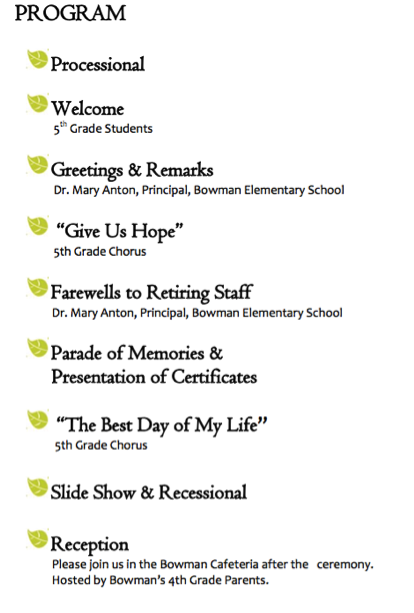 